Supplementary Material 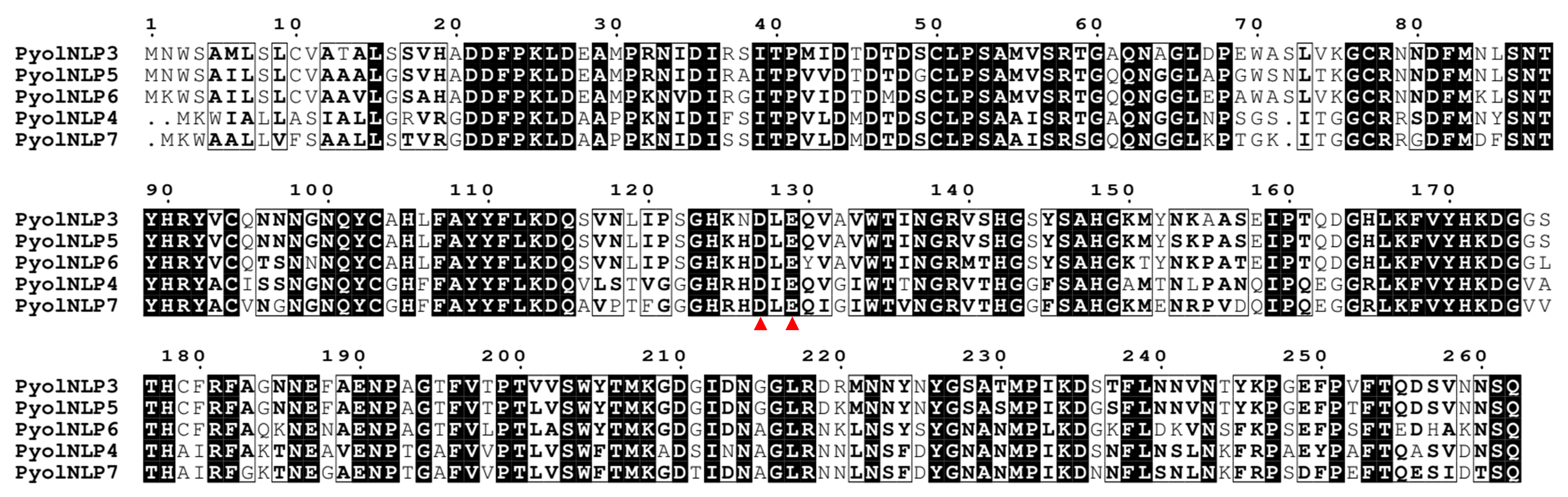 Supplementary Figure 1. Alignment of the amino acid sequences of PyolNLP3~7.Multiple sequence alignment was performed using ClustalW. Aspartic acid (D) and Glutamic acid (E) residues for replacements are indicated by the red triangles.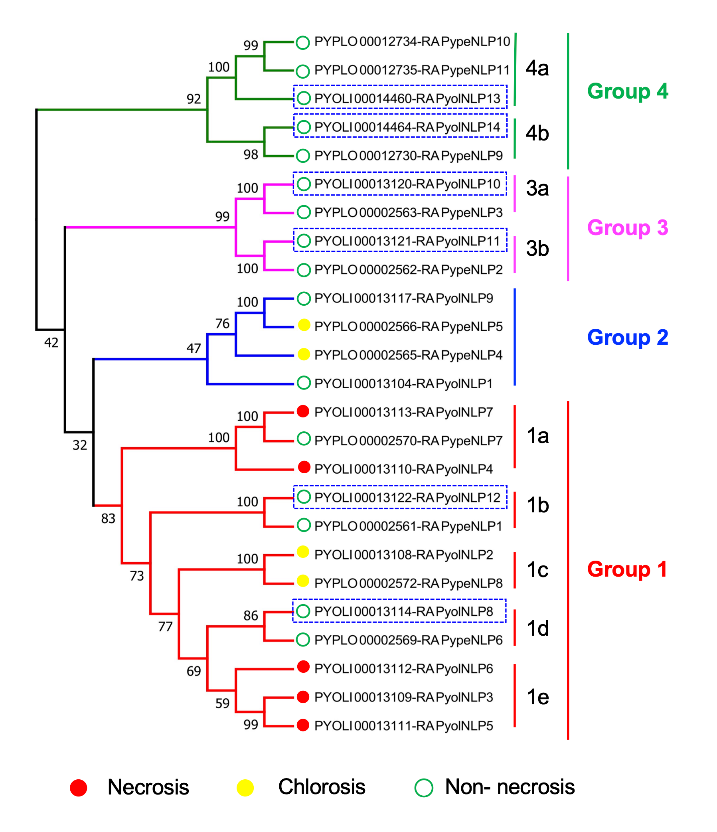 Supplementary Figure 2. The phylogenetic tree of PyolNLPs from P. oligandrium and P. periplocum.Red cycles indicate NLPs that induce necrosis. Yellow cycles indicate NLPs that induce chlorosis. Green cycles indicate NLPs that are not able to induce necrosis. Blue frames indicate NLPs selected for Phytophthora inoculation assays in this work. 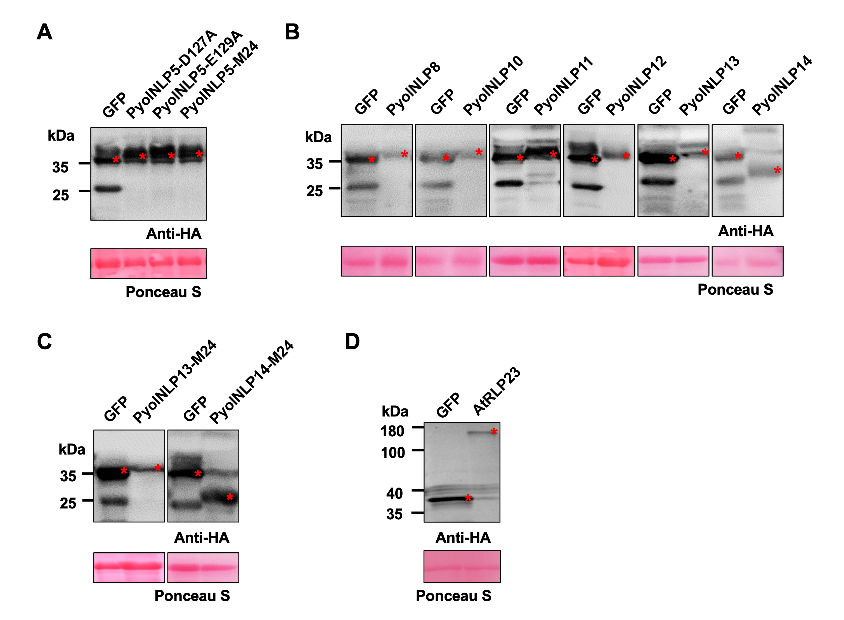 Supplementary Figure 3. Confirmation of PyolNLP and AtRLP23 expression in N. benthamiana leaves by Western blotting.Confirmed expression of (A) GFP, PyolNLP5-D127A, PyolNLP5-E129A and PyolNLP5-M24 (B) GFP, PyolNLP8, PyolNLP10, PyolNLP11, PyolNLP12, PyolNLP13 and PyolNLP14 (C) GFP, PyolNLP13-M24 and PyolNLP14-M24 (D) GFP and GFP-AtRLP23 in N. benthamiana leaves. anti-HA antibody was used for all Western blots. Supplementary Table 1. Primers used in this study.Primer namesPrimer sequenceApplicationpBin3HA-PyolNLP5-SmaⅠ-F1CGATAGGGTACCCCCATGAACTGGTCCGCCATCClone gene to pBin3HA vector for expression in N. benthamianapBin3HA-PyolNLP5-SmaⅠ-R2GGATCCGTCGACCCCCTGGGAGTTGTTCACACTClone gene to pBin3HA vector for expression in N. benthamianapBin3HA-PyolNLP5-SmaⅠ-D-A -R1AGCAACCTGCTCCAACGCGTGCTTGTGACCACClone gene to pBin3HA vector for expression in N. benthamianapBin3HA-PyolNLP5-SmaⅠ-D-A -F2GTGGTCACAAGCACGCGTTGGAGCAGGTTGCTClone gene to pBin3HA vector for expression in N. benthamianapBin3HA-PyolNLP5-SmaⅠ-E-A -R1CAAACAGCAACCTGCGCCAAGTCGTGCTTGTClone gene to pBin3HA vector for expression in N. benthamianapBin3HA-PyolNLP5-SmaⅠ-E-A -F2ACAAGCACGACTTGGCGCAGGTTGCTGTTTGClone gene to pBin3HA vector for expression in N. benthamianapBin3HA-PyolNLP3-SmaⅠ-F1CGATAGGGTACCCCCATGAACTGGTCCGCCATGClone gene to pBin3HA vector for expression in N. benthamianapBin3HA-PyolNLP3-SmaⅠ-R2GGATCCGTCGACCCCCTGGGAGTTGTTCACGCTClone gene to pBin3HA vector for expression in N. benthamianapBin3HA-PyolNLP3-SmaⅠ-D-A -R1CGCAACCTGCTCCAACGCGTTCTTGTGACCACClone gene to pBin3HA vector for expression in N. benthamianapBin3HA-PyolNLP3-SmaⅠ-D-A -F2GTGGTCACAAGAACGCGTTGGAGCAGGTTGCGClone gene to pBin3HA vector for expression in N. benthamianapBin3HA-PyolNLP3-SmaⅠ-E-A -R1CCACACCGCAACCTGCGCCAAGTCGTTCTTGTClone gene to pBin3HA vector for expression in N. benthamianapBin3HA-PyolNLP3-SmaⅠ-E-A -F2ACAAGAACGACTTGGCGCAGGTTGCGGTGTGGClone gene to pBin3HA vector for expression in N. benthamianapBin3HA-PyolNLP6-SmaⅠ-F1CGATAGGGTACCCCCATGAAGTGGTCCGCCATCClone gene to pBin3HA vector for expression in N. benthamianapBin3HA-PyolNLP6-SmaⅠ-R2GGATCCGTCGACCCCCTGAGAGTTCTTTGCATGClone gene to pBin3HA vector for expression in N. benthamianapBin3HA-PyolNLP6-SmaⅠ-D-A -R1CTGCGACATATTCCAGCGCATGCTTATGACCGCTTGClone gene to pBin3HA vector for expression in N. benthamianapBin3HA-PyolNLP6-SmaⅠ-D-A -F2CAAGCGGTCATAAGCATGCGCTGGAATATGTCGCAGClone gene to pBin3HA vector for expression in N. benthamianapBin3HA-PyolNLP6-SmaⅠ-E-A -R1TCCACACTGCGACATACGCCAGGTCATGCTTATClone gene to pBin3HA vector for expression in N. benthamianapBin3HA-PyolNLP6-SmaⅠ-E-A -F2ATAAGCATGACCTGGCGTATGTCGCAGTGTGGAClone gene to pBin3HA vector for expression in N. benthamianapBin3HA-PyolNLP7-SmaⅠ-F1CGATAGGGTACCCCCATGAAGTGGGCCGCGCTCClone gene to pBin3HA vector for expression in N. benthamianapBin3HA-PyolNLP7-SmaⅠ-R2GGATCCGTCGACCCCCTGGGAGGTGTCGATACTClone gene to pBin3HA vector for expression in N. benthamianapBin3HA-PyolNLP7-SmaⅠ-D-A -R1CCGATCTGCTCGAGGGCGTGGCGATGGCCACCGClone gene to pBin3HA vector for expression in N. benthamianapBin3HA-PyolNLP7-SmaⅠ-D-A -F2CGGTGGCCATCGCCACGCCCTCGAGCAGATCGGClone gene to pBin3HA vector for expression in N. benthamianapBin3HA-PyolNLP7-SmaⅠ-E-A -R1CCAGATACCGATCTGGGCGAGGTCGTGGCGATClone gene to pBin3HA vector for expression in N. benthamianapBin3HA-PyolNLP7-SmaⅠ-E-A -F2ATCGCCACGACCTCGCCCAGATCGGTATCTGGClone gene to pBin3HA vector for expression in N. benthamianapBin3HA-PyolNLP4-SmaⅠ-F1CGATAGGGTACCCCCATGAAGTGGATTGCCTTGClone gene to pBin3HA vector for expression in N. benthamianapBin3HA-PyolNLP4-SmaⅠ-R2GGATCCGTCGACCCCCTGAGAGTTGTCGACGCTClone gene to pBin3HA vector for expression in N. benthamianapBin3HA-PyolNLP4-SmaⅠ-D-A -R1ACCAACCTGCTCAATGGCGTGACGGTGGCCACClone gene to pBin3HA vector for expression in N. benthamianapBin3HA-PyolNLP4-SmaⅠ-D-A -F2GTGGCCACCGTCACGCCATTGAGCAGGTTGGTClone gene to pBin3HA vector for expression in N. benthamianapBin3HA-PyolNLP4-SmaⅠ-E-A -R1AGATACCAACCTGGGCAATATCGTGACGGTClone gene to pBin3HA vector for expression in N. benthamianapBin3HA-PyolNLP4-SmaⅠ-E-A -F2ACCGTCACGATATTGCCCAGGTTGGTATCTClone gene to pBin3HA vector for expression in N. benthamianapBin3HA-PyolNLP5-SmaⅠ-FCGATAGGGTACCCCCATGAACTGGTCCGCCATCClone gene to pBin3HA vector for expression in N. benthamianapBin3HA-PyolNLP5-SmaⅠ-RGGATCCGTCGACCCCCTGGGAGTTGTTCACACTClone gene to pBin3HA vector for expression in N. benthamianapBin3HA-PyolNLP8-SmaⅠ-FCGATAGGGTACCCCCATGAAGTGGTCTGCCATCClone gene to pBin3HA vector for expression in N. benthamianapBin3HA-PyolNLP8-SmaⅠ-RGGATCCGTCGACCCCTCGTCCGAGAACTCTGGAClone gene to pBin3HA vector for expression in N. benthamianapBin3HA-PyolNLP10-SmaⅠ-FCGATAGGGTACCCCCATGCACTGGACGACTCTGClone gene to pBin3HA vector for expression in N. benthamianapBin3HA-PyolNLP10-SmaⅠ-RGGATCCGTCGACCCCCAGAGAGACCTTGAGGCTClone gene to pBin3HA vector for expression in N. benthamianapBin3HA-PyolNLP11-SmaⅠ-FCGATAGGGTACCCCCATGAAGTGGACCGTGATTClone gene to pBin3HA vector for expression in N. benthamianapBin3HA-PyolNLP11-SmaⅠ-RGGATCCGTCGACCCCTTGCGAGTTCTTCTCGCTClone gene to pBin3HA vector for expression in N. benthamianapBin3HA-PyolNLP12-SmaⅠ-FCGATAGGGTACCCCCATGAAGACTCTGACCGCTClone gene to pBin3HA vector for expression in N. benthamianapBin3HA-PyolNLP12-SmaⅠ-RGGATCCGTCGACCCCTTGCGAACCGTCGACACTClone gene to pBin3HA vector for expression in N. benthamianapBin3HA-PyolNLP13-SmaⅠ-FCGATAGGGTACCCCCATGAAGCTCCATGTTGCTClone gene to pBin3HA vector for expression in N. benthamianapBin3HA-PyolNLP13-SmaⅠ-RGGATCCGTCGACCCCTTCTGAGCTGCGTTTGCTClone gene to pBin3HA vector for expression in N. benthamianapBin3HA-PyolNLP14-SmaⅠ-FCGATAGGGTACCCCCATGCATGGACTCTATGCGClone gene to pBin3HA vector for expression in N. benthamianapBin3HA-PyolNLP14-SmaⅠ-RGGATCCGTCGACCCCGTTTCGACGTCTTTCTTCClone gene to pBin3HA vector for expression in N. benthamianaqNbEf1a-FAGAGGCCCTCAGACAAACqRT-PCR analysis in N. benthamianaqNbEf1a-RTAGGTCCAAAGGTCACAAqRT-PCR analysis in N. benthamianaqNbCyp71D20-FGTTGACGCCATTGTTGAGqRT-PCR analysis in N. benthamianaqNbCyp71D20-RATCTTCGCCTCCTAATGCqRT-PCR analysis in N. benthamianaqNbPti5-FCCTCCAAGTTTGAGCTCGGATAGTqRT-PCR analysis in N. benthamianaqNbPti5-RCCAAGAAATTCTCCATGCACTCTGTCqRT-PCR analysis in N. benthamianaqNbPR1-FGTGGACACTATACTCAGGTGqRT-PCR analysis in N. benthamianaqNbPR1-RTCCAACTTGGAATCAAAGGGqRT-PCR analysis in N. benthamianaqNbPDF1.2-FCTTCAAGCAAAGCTGCAGCCAAAGqRT-PCR analysis in N. benthamianaqNbPDF1.2-RCTATGCACTAAGCCATGTGTGTTTGqRT-PCR analysis in N. benthamianaqNbEIN3-FTCACTCGGAAGAGGAAGCqRT-PCR analysis in N. benthamianaqNbEIN3-RTGCGGACATTGAAGACACqRT-PCR analysis in N. benthamianaqNbEDS1-FAATGAGGTGGAGAAGGCGATqRT-PCR analysis in N. benthamianaqNbEDS1-RGTCACCAACAAGAGGGCATCqRT-PCR analysis in N. benthamianaqNbDef1.5-FCTTTGGCTTCGCTGCTGqRT-PCR analysis in N. benthamianaqNbDef1.5-RGAACAAAGGAAACGATTACqRT-PCR analysis in N. benthamianaqNbDef2.1-FAAAAGCTTGTATCAGTGAGqRT-PCR analysis in N. benthamianaqNbDef2.1-RTATTGTCTATGGATTTCTTGqRT-PCR analysis in N. benthamianaqNbDef2.2-FAAAAGCTTGTATCAGTGAGqRT-PCR analysis in N. benthamianaqNbDef2.2-RGGATTGAAGTGCCACACqRT-PCR analysis in N. benthamiana